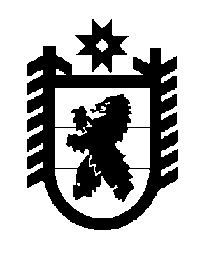 Российская Федерация Республика Карелия    ПРАВИТЕЛЬСТВО РЕСПУБЛИКИ КАРЕЛИЯРАСПОРЯЖЕНИЕот  10 февраля 2014 года № 71р-Пг. Петрозаводск В целях подготовки и проведения единого государственного экзамена на территории Республики Карелия в 2014 году:1. Создать рабочую группу в следующем составе: 2. Рабочей группе в срок до 10 февраля 2014 года сформировать план работы рабочей группы.3. Организационное обеспечение деятельности рабочей группы возложить на Министерство образования Республики Карелия.             ГлаваРеспублики  Карелия                                                             А.П. ХудилайненУлич В.В. -заместитель Главы Республики Карелия – Министр здравоохранения и социального развития Республики Карелия, председатель рабочей группы Морозов А.Н.-Министр образования Республики Карелия, заместитель председателя рабочей группы Горбунова Т.М.-ведущий специалист Министерства образования Республики Карелия, секретарь рабочей группы  Члены рабочей группы:Члены рабочей группы:Члены рабочей группы:Аксененкова Л.А.-заместитель Председателя Государственного комитета Республики Карелия по транспортуБейм Е.Н.-директор государственного автономного профес-сионального образовательного учреждения Республики Карелия «Колледж технологии и предпринимательства»Дышаев А.И.-заместитель начальника дорожно-патрульной службы и административной практики Управления Государственной инспекции безопасности дорожного движения Министерства внутренних дел по Республике Карелия (по согласованию) Жданович С.А.-заместитель Председателя Государственного комитета Республики Карелия по развитию информационно-коммуникационных технологийКалистратов К.А.-старший инспектор Управления организации охраны общественного порядка Министерства внутренних дел по Республике Карелия (по согласованию) Костенко О.П.-директор Государственного автономного учреждения Республики Карелия «Центр оценки качества образования»Кутасова В.М.-заместитель директора – коммерческий директор Карельского филиала Открытого акционерного общества междугородной и международной электрической связи «Ростелеком» (по согласованию) Лери И.А.-начальник отдела Государственного унитарного предприятия Республики Карелия «Радиоком»Лопуха А.О.-проректор по довузовской и профориентационной работе федерального государственного бюджетного образовательного учреждения высшего профес-сионального образования «Петрозаводский государственный университет» (по согласованию) Лябегин А.Ю.-заместитель директора – технический директор Карельского филиала Открытого акционерного общества междугородной и международной электрической связи «Ростелеком» (по согласованию)Михайлов А.Г.-начальник управления Министерства здраво-охранения и социального развития Республики Карелия Никуленков А.А.-заместитель начальника Управления Федеральной службы исполнения наказаний по Республике Карелия (по согласованию) Пекша А.А.-заместитель начальника отдела Управления Государственной инспекции безопасности дорожного движения Министерства внутренних дел по Республике Карелия (по согласованию) Пушкина Т.В.-главный специалист Министерства образования Республики Карелия Трифонова Н.А.-инспектор отдела Министерства внутренних дел по Республике Карелия (по согласованию) Шамовнева С.С.-начальник управления Министерства образования Республики Карелия.